§5518.  Form of writWhen such writ is issued on an application in behalf of any person described in section 5512, it shall be substantially as follows: "STATE OF MAINE. "We command you, that you have the body of C. D., in our prison, at ...., under your custody," (or by you imprisoned and restrained of his liberty, as the case may be,) "as it is said, together with the day and cause of his taking and detaining, by whatever name he is called or charged, before our Supreme Judicial" (or Superior) "Court, held at ...., within and for the County of ...., immediately after the receipt of this writ, to do and receive what our said court shall then and there consider concerning him in this behalf, and have you there this writ. "Witness ........., Esquire, our ...., at ...., this.... day of ...., in the year 19... .... ...., Clerk."  The like form shall be used by any justice of said court, changing what should be changed, when such writ is awarded by him.The State of Maine claims a copyright in its codified statutes. If you intend to republish this material, we require that you include the following disclaimer in your publication:All copyrights and other rights to statutory text are reserved by the State of Maine. The text included in this publication reflects changes made through the First Regular and First Special Session of the 131st Maine Legislature and is current through November 1. 2023
                    . The text is subject to change without notice. It is a version that has not been officially certified by the Secretary of State. Refer to the Maine Revised Statutes Annotated and supplements for certified text.
                The Office of the Revisor of Statutes also requests that you send us one copy of any statutory publication you may produce. Our goal is not to restrict publishing activity, but to keep track of who is publishing what, to identify any needless duplication and to preserve the State's copyright rights.PLEASE NOTE: The Revisor's Office cannot perform research for or provide legal advice or interpretation of Maine law to the public. If you need legal assistance, please contact a qualified attorney."C...., ss.To A. B., of ....;(L.S.)Greeting.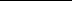 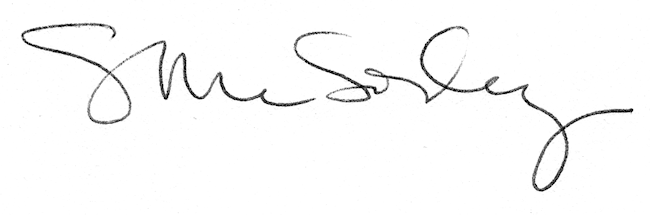 